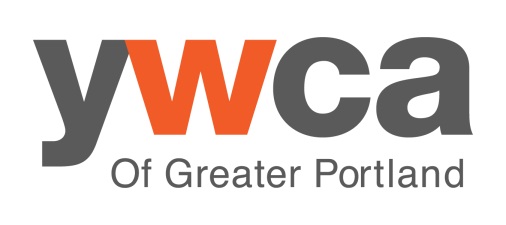 ongoing learningList compiled by YWCA of Greater Portland Social Change Program and Basic Rights OregonFive things you can do for racial justice in OregonInvest in learning. If you don’t identify as a person of color, educate yourself on the varying histories and politics of communities of color. Examine political and interpersonal situations through the lens of interpersonal, cultural and institutional racism.Create space and practices to hold people accountable. Get comfortable letting those around you know when they’ve stepped over a line, and be receptive when others hold you accountable too. Prioritize impact over intention. Be conscientious about the language you choose. While there are similarities between racism, homophobia, sexism etc, it’s important to remember that there are differences too.Educate yourself and others on ballot measures and other issues.Get involved with organizations working for racial justice. See list on reverse.YWCA’s Social Change Programcustomized workshopsWe provide customized curriculum for your group, on matters of oppression, race, gender, LGBTQ issues, domestic violence and other social justice subject matter. For a full description, see our website at http://ywcapdx.org/what-we-do/training-for-social-change or contact Choya Adkison-Stevens at training@ywcapdx.org, 503-294-7480advocacy trainingWe offer one to two three-hour classes each week. Find our course list online at https://ywcapdx.org/fresh-yw/upcoming-events/ recommended readingWitnessing Whiteness: The Need to Talk About Race and How to Do It by Shelly TochlukDamali Ayo’s innovative and practical advice, www.fixracism.com Colorlines blog, http://colorlines.com/ Understanding Prejudice website, http://www.understandingprejudice.org/ Men Can Stop Rape, http://www.mencanstoprape.org/ recommended filmsLocal Color – Oregon’s race history, available on pbs.org Race TalksA monthly presentation on race related issues, followed by small group discussion. Second Tuesday of every month, 7-9pm, McMenamin’s Kennedy School Gym, freeUniting to Understand RacismSix-week interracial dialogues; you can join a dialogue series, or bring the program to your work, church or other group. For more information, visit www.understandracism.org CausaOregon’s statewide grassroots immigrant rights coalition. www.causaoregon.org PCUNOrganizes farmworkers, nursery and reforestation workers, and is Oregon’s largest Latino organization. www.pcun.org Oregon ActionTakes pride in developing outstanding leaders from communities who are traditionally on the downside of power – people who are low income, women, people of color, immigrants, and those with felony backgrounds – building their skills and ability to strengthen their communities. www.oregonaction.orgWestern States CenterMission is to build a progressive movement for social, economic, racial and environmental justice in the eight Western states of Oregon, Washington, Idaho, Montana, Wyoming, Nevada, Utah and Alaska. www.westernstatescenter.org Center for Intercultural OrganizingA diverse, grassroots organization working to build a multi-racial, multicultural movement for immigrant and refugee rights. www.interculturalorganizing.org Partnership for Safety and JusticeFormerly the Western Prison Project, unites people convicted of crime, survivors of crime, and the families of both to redirect policies away from an over-reliance on incarceration to effective strategies that reduce violence and increase safety. www.safetyandjustice.org 